Handlingsplan for EU-finansierte satsninger2020–2024 ved Fakultet for kunstfagInnledningDet er per i dag en økende forventning i UH-sektoren om at en langt større grad av forskningen skal finansieres gjennom EU. Fakultet for kunstfag har derfor utarbeidet en handlingsplan med strategiske mål for å identifisere hvordan vi ønsker å rette oss inn mot fremtidige EU-prosjekter. Det er flere forskningsmiljøer ved fakultetet som peker seg ut som aktuelle kandidater til å søke slike prosjekter. Vi ønsker derfor å definere konkrete mål i henhold til Horisont Europa og Creative Europe, som inngår i EUs Work Plan for Culture 2019–2022. EUs rammeprogrammer gir midler til forskning, innovasjon samt støtte til utdanning med sikte på det erklærte målet om å støtte Europas globale konkurranseevne.Økt deltakelse i EUs rammeprogram og Creative Europe kan forventes å ha en rekke positive ringvirkninger for fakultetet, slik som utvikling av ny forskning og nye faglige nettverk, deltakelse i større internasjonale og tverrfaglige prosjekter, økt fokus på å løse samfunnsutfordringer, samt mer midler til å bygge opp forskningsaktivitet og kvalitet. Fakultetet har nylig fått tilslag på en større partnersøknad til Creative Europe, noe som er svært positivt. Dette vil forhåpentligvis stimulere og motivere til videre deltakelse i andre EU-støttede prosjekter, samt utgjøre svært nyttig erfaring i forhold til prosjektgjennomføring og koordinering. FormålHensikten med handlingsplanen er å legge til rette for en helhetlig og systematisk tilnærming til ekstern finansiering av forskning og utdanning. Fakultetet opplever at dette arbeidet i for stor grad har vært prisgitt enkeltinitiativer og dermed har manglet koordinering og god forankring i fagmiljøet. Ved å utarbeide en handlingsplan håper vi at fagmiljøene og administrasjonen blir mer samstemte og forutseende, slik at vi står bedre rustet til å svare på relevante utlysninger innenfor de aktuelle fagområdene. Handlingsplanen forventes også å kunne bidra til en større bevisstgjøring rundt prosjektutvikling og -gjennomføring. Det overordnede målet er at arbeidet med å sikre ekstern finansiering av forskning og utdanningsprosjekter fra EU skal bli en integrert del av fakultets kjerneoppgaver. Fakultetet forventer at en slik plan vil kunne bidra til å øke bevisstheten blant forskerne om viktigheten av å inngå i og danne internasjonale nettverk, som man i sin tur kan mobilisere i forbindelse med aktuelle utlysninger. Handlingsplanen vil også kunne bidra til en økt kvalitetssikring i selve søknadsfasen, for eksempel med tanke på fremdriftsplaner, budsjettering og ansvarsfordeling. På sikt vil dette forhåpentligvis føre til en økning i antall innsendte EU-søknader, og ikke minst tilslag på disse. UtfordringerI arbeidet med handlingsplanen har fakultetsledelsen identifisert noen hovedutfordringer i arbeidet med å sikre EU-finansierte forsknings- og utdanningsprosjekter: En viktig utfordring ved fakultetet er mangel på tilrettelegging for søknads- og prosjektarbeid i form av timer på arbeidsplan. Forskerne sliter med å finne tid og rom til å arbeide med søknader. Dette kan også bli et problem ved eventuelle tilslag, da det vil være vanskelig å få satt av nok ressurser til prosjektene. I mange tilfeller ser man at søknadsprosessen kommer for sent i gang. Det er derfor ønskelig med en bedre bevisstgjøring rundt prosjektutviklingsfasen slik at man kommer tidlig i gang, noe som forhåpentligvis vil resultere i en høyrere kvalitet på søknadene og en økt tilslagsrate. En annen viktig utfordring er at deler av fakultetets forskningsprofil er knyttet til kunstnerisk utviklingsarbeid (artistic research). Det kunstneriske utviklingsarbeidet tilhører et satsningsområde som er lite representert i Horisont 2020, noe som trolig også vil være tilfelle med Horisont Europa. Fakultetet er derfor avhengige av å identifisere aktuelle utlysninger også innenfor Creative Europe og EUs Work Plan for Culture 2019–2022.Selv om fakultetets to forskningsplattformer går på tvers av institutter og forskningsgrupper, er det utfordringer knyttet til å samkjøre miljøene inn mot større prosjekter. Fakultetets forskningsprofilFakultet for kunstfag har et sterkt fokus på forskning, kunstnerisk utviklingsarbeid og samfunnskontakt. Fakultetet består av tre institutter og åtte forskningsgrupper, som til sammen utgjør de to forskningsplattformene Popular Music Research Unit (PMRU) og Kunst i kontekst (KiK). Begge forskningsplattformene har vært involvert i EU-søknader og ønsker å øke deltakelsen i fremtidige prosjekter. Fakultetet har også ansatt en egen forskningsrådgiver, som jobber mot fagmiljøet og FAA for å øke omfang og kvalitet i prosjektutviklingen.Forskningsgrupper ved Fakultet for kunstfag (antall medlemmer ansatt ved fakultetet i parentes):Elektronisk musikk (5 aktive medlemmer ansatt ved fakultetet)Kunst og barn & unge (27)Kunst og konflikt (12)Kunst og sosiale relasjoner (14)Popular Music Studies (7)Reconfiguring Early Modern Performance/REMP (7)Utøvende rytmisk musikk (16)World Music (6)Hovedtemaer for forsknings- og utdanningsprosjekterI arbeidet med handlingsplanen har fakultetsledelsen identifisert enkelte hovedtemaer for forsknings- og utdanningsprosjekter med utgangspunkt i FNs bærekraftsmål: Sosialt samhold & velferd, Kunstnerisk innovasjon, Digitalisering, Bærekraft & utdanning, Kulturarv & bærekraft. Alle disse temaene er reflektert i kjernevirksomheten ved fakultetet. Temaene er også godt forankret i de ulike arbeidsprogrammene i EU og det er forventet at en økt bevisstgjøring rundt dem vil sette miljøene bedre i stand til å respondere på fremtidige utlysninger. På det kulturelle feltet er bærekraft særlig knyttet til kulturarv, sosialt samhold, velferd og kunstnerisk innovasjon. En vesentlig del av forskningen på Fakultet for kunstfag er knyttet til kunst- og musikkpedagogikk, som adresserer utfordringer knyttet til bærekraftsmålene for god utdanning. Dette er også vektlagt i EUs arbeidsplan for kultur og i andre pillar i Horisont Europa, der vi finner de såkalte tematiske klyngene (clusters): 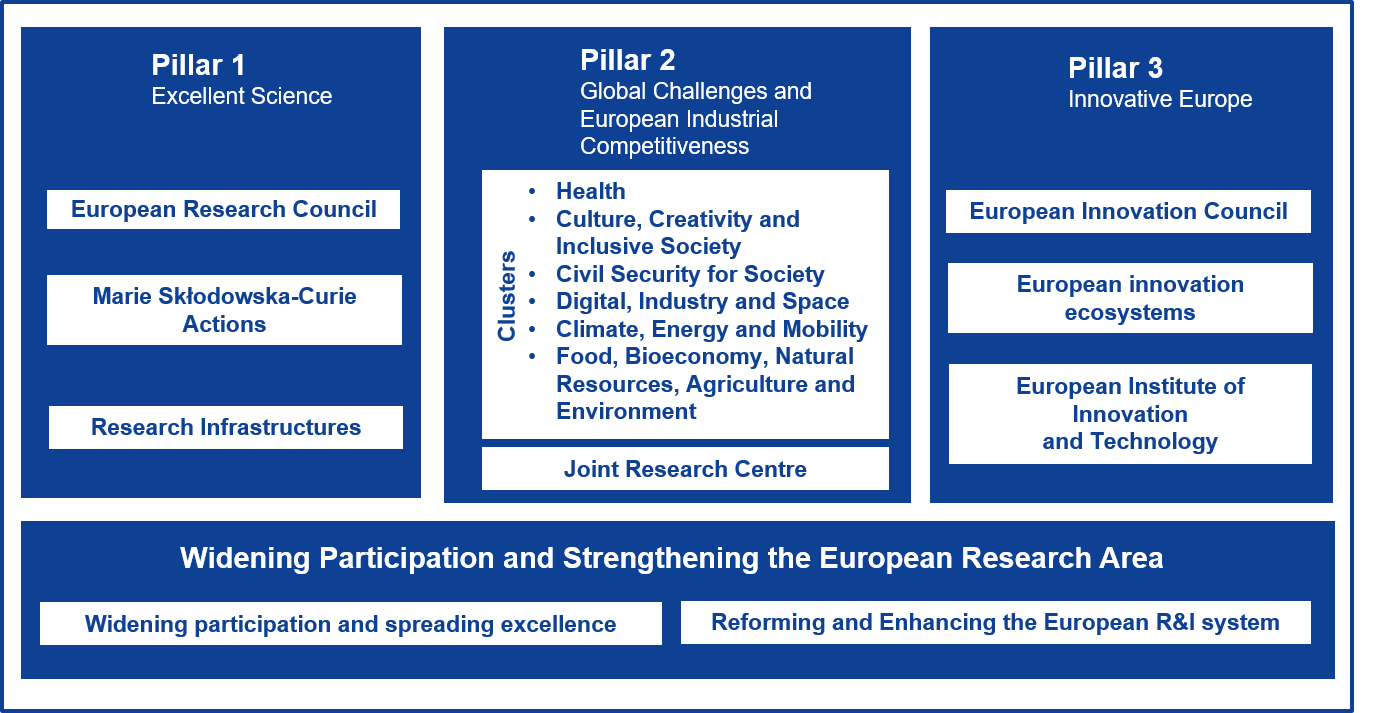 Figur 1. Pillarstrukturen i Horisont Europa. Kilde: EUUnder følger noen korte forsøk på å konkretisere forskningstemaene ytterligere. Til hvert tema er det knyttet forskningsgrupper hjemmehørende på fakultetet. Denne tilknytningen er tentativ og mest ment for å synliggjøre at temaene allerede behandles av fagmiljøene på fakultetet:  Sosialt samhold og velferd: Tilgang til kultur og deltakelse i kulturliv fremmer individuell myndighet, demokratisk bevissthet og sosial samhørighet gjennom utveksling med andre mennesker og samfunnsengasjement. Endring av brukeratferd på grunn av digitalisering, aldring og kulturelt mangfoldige samfunn krever en bedre forståelse av forskjellige sosiale grupperinger. En sterkere orientering mot interessene og behovene til spesifikke grupper, som ungdommer, eldre mennesker, mennesker med nedsatt funksjonsevne, mennesker med migrantbakgrunn og mennesker som lever i fattigdom, er nødvendig for å sikre sosialt samhold og samfunnsmessig integrering. Samarbeid mellom områder som utdanning, sosialomsorg, helsevesen, vitenskap og teknologi og regional og byutvikling, har en betydelig effekt på samhold og velferd. Spesiell oppmerksomhet bør rettes mot kulturens rolle på lokalt nivå, der kulturbaserte sosiale innovasjoner bidrar til utvikling av byer og regioner i hele EU. Forskningsgrupper/miljøer: Kunst og sosiale relasjoner, Kunst og barn & unge, Kunst og konflikt Kunstnerisk innovasjon: Innovasjon på kulturfeltet er særlig drevet av individuelle kunstnere og små kulturinstitusjoner, hvis verdiskaping hovedsakelig er basert på immaterielle eiendeler, som originale ideer, kunnskap og kreativitet. For å øke konkurranseevne og stimulere til innovasjon, må Europa bygge videre på sine kreative og kulturelle ressurser. Her er det særlig knyttet interesse til mobiliteten til kunstnere og kulturelle og kreative fagpersoner, sirkulasjon av europeisk innhold, opplæring og talentutvikling, rettferdige lønns- og arbeidsvilkår, tilgang til finansiering og samarbeid over landegrensene. Forskningsgrupper/miljøer: Elektronisk musikk, Utøvende rytmisk musikk, World Music, Kunst og sosiale relasjoner, Kunst og barn & unge, Kunst og konfliktDigitalisering, bærekraft og utdanning: Fra tidlig alder av fremmer både kultur og utdanning utviklingen av kreative ferdigheter og kritisk tenkning. Digitalisering former nye modeller for tilgang til kultur, personlig tolkning og selvuttrykk, og vekker stor interesse blant unge mennesker og engasjerer dem som aktive målgrupper. Det er et økende behov for å ha en mer strategisk tilnærming til unges deltagelse i kultur, for å fremme kreativiteten og utvikle ferdigheter som er viktige for deres fremtidige sysselsettbarhet, aktivt medborgerskap og sosial inkludering. Her er fremtidens utdanning et viktig område for forskning og utvikling. Forskningsgrupper/miljøer: Kunst og sosiale relasjoner, Kunst og barn & unge, Kunst og konflikt, Popular Music StudiesKulturarv og kulturell bærekraft: Kulturarven er både manifestasjonen av kulturelt mangfold overlevert fra tidligere generasjoner og en ressurs for bærekraftig kulturell, sosial, miljømessig og økonomisk utvikling. Forskning, pedagogisk virksomhet og kunnskapsoverføring er sentrale elementer i bevaring og videreføring av kulturarven. Forskningsgrupper/miljøer: World Music, REMP, Kunst og sosiale relasjoner, Popular Music StudiesUtdanningPå utdanningsfeltet er støtteordningen Erasmus+ den viktigste europeiske finansieringskilden. Gjennom EØS-avtalen deltar Norge som programland i Erasmus+ på lik linje med EUs medlemsland. Erasmus+ støtter utveksling/mobilitet og samarbeidsprosjekter i hele utdanningsløpet. Noen av de mest sentrale satsingsområdene i Erasmus+ er kvalitet i undervisning og opplæring, innovasjon og koblingen mellom utdanning og arbeidsliv. I 2021 kom det nye Erasmus+-programmet 2021-2027. Det er fortsatt tre hovedtiltak (key actions) i programmet:Mobilitet (KA1)Samarbeidsprosjekter (KA2)Politikkutforming (KA3)I tillegg blir Jean Monnet videreført.Denne ordningen vil i ny programperiode deles inn i: Mobilitet: «Mobilitetsprosjekter» for studenter og ansatte («for training» og «for teaching») innenfor EU og utenfor EU gjennom Erasmus+ Global Mobilitet Samarbeid og innovasjon: Støtte til ulike utdanningsprosjekter: Småskalapartnerskap, Erasmus+ Lærerakademi, samarbeidspartnerskap (tidligere strategiske partnerskap), innovasjonsallianser, fremtidsrettede samarbeidsprosjekt, europeiske universiteter, kapasitetsbygging, Erasmus Mundus fellesgrader, Jean Monnet. Politikkutvikling: prosjekter for «politikkutforming» på utdanningsområdet.
Erasmus+-ordningen organiseres i Norge gjennom DIKU. Søknadsarbeid mot EU-støtteordninger må også ses sammen med de andre støtteordningene som DIKU forvalter, deriblant DIKUs kvalitetsprogrammer og Nordplus.   Fakultetet har fra 2016 frem til nå fått innvilget 5 Erasmus+ Global Mobilitetsprosjekter («Mobilitets prosjekt»). 3 av dem er knyttet til University of Arts Tirana, Faculty of Music i Albania og 2 av dem er knyttet til College of Music, Mahidol i Thailand. Global Mobilitetsprosjektene har fungert godt på fakultetet og det ønskes å fortsette med slike søknader hvert år. Fakultetet har også fått koordineringsrollen i 1 og partnerrollen i 2 Strategisk partnerskapsprosjekter, noe som bidrar til gode erfaring og kunnskap knyttet til det som nå kalles «samarbeidspartnerskap». Dette er viktig kunnskap for fakultet å bygge opp, slik at man lettere kan søke på slike prosjekter knyttet til nettverk man bygger gjennom «Mobilitets prosjekter». For utdanningsprosjekter er potensielle nye søknader knyttet til utvikling av gode nettverk som har «søkervilje» og vil samarbeide om å utvikle kvalitet og innovasjon i utdanningen.Del 2: Status for fakultetets EU-deltakelse per 2020Deltakelse i EU-søknaderTittel: [Ennå ikke fastsatt] Søknadstype: Horisont EuropaCall: HORIZON-CL2-2022-HERITAGE-01-05: Towards a competitive, fair and sustainable European music ecosystemÅr: 2022 Status: Søkes april 2022Rolle: PartnerSamarbeidspartnere: Universitetet i Wien (AU), Syddansk universitet (DK), Uniarts Helsinki (FI)Ansvarlig: Daniel Nordgård, førsteamanuensis, Institutt for rytmisk musikkTittel: [Ennå ikke fastsatt] Søknadstype: Horisont EuropaCall: HORIZON-MSCA-2021-PF-01-01: MSCA Postdoctoral Fellowships 2021År: 2021Status: Søkes september 2021Rolle: Veileder/koordinatorSamarbeidspartner: Postdoktorkandidat Gry Wolle HallbergAnsvarlig: Helene Illeris, professor, Institutt for visuelle og sceniske fagDeltakelse i EU-finansierte nettverkTittel: ENCOUNTERS – Through art, ethnography and pedagogyNavn på nettverkstype: Erasmus + Strategiske partnerskap KA203 Høyere utdanningÅr: 2019–2021Status: Tilslag, 450 000 EURRolle: KoordinatorSamarbeidspartnere: Anthropologiki Etairia Athinon, Panepistimio Aigaiou, Arts Cabinet, Universiteit Van Amsterdam (Nl), Raketa Kunstnerkollektiv (SE)Navn: Tormod W. Anundsen, førsteamanuensis, Institutt for visuelle og sceniske fagTittel: PIMDI - The Pedagogy of Imaginative Dialogues  Navn på nettverkstype: Erasmus + Strategiske partnerskap KA203 Høyere utdanningÅr: 2020–2022Status: Tilslag, 750 000 NOKRolle: PartnerSamarbeidspartnere: Hanzehogeschool Groningen Stichting (Nl), Rijksuniversiteit Groningen (Nl)Navn: Helene Illeris, professor, Institutt for visuelle og sceniske fagTittel: REACT (Rethinking Music Performance in European Higher Education Music Institutions)   Navn på nettverkstype: Erasmus + Strategiske partnerskap KA203 Høyere utdanningÅr: 2020–2022Status: Tilslag, 330 000 NOKRolle: PartnerSamarbeidspartnere: Universidade De Aveiro (PO)Navn: Jørn E. Schau, professor, Institutt for visuelle og sceniske fagDeltakelse i EU-finansierte prosjekterTittel: ConnectUp – The Lives of the OthersNavn på prosjekttype: Creative EuropeÅr: 2019—2022Status: Tilslag, 2,2 mill. EUR (4 mill. EUR totalt)Rolle: KoordinatorSamarbeidspartnere: Se noteAnsvarlig: Merete Elnan, instituttleder, Institutt for visuelle og sceniske fagInnsatsområder For å øke aktiviteten knyttet til EU-finansiering vil det måtte arbeides på flere områder parallelt. Det grunnleggende arbeidet vil være å bygge kompetanse på alle nivå på fakultetet, men også på UiA, der de vitenskapelige og administrativt ansatte finner en best mulig måte å jobbe sammen på for å øke andelen EU-prosjekter for hele UiA.Innsatsområde I: Forskningspolitisk påvirkningDet må iverksettes tiltak for å øke andelen ansatte som har lyst til å engasjere seg i EU-initiativ, og her må hele institusjonen jobbe sammen for å orientere oss mot de rette utlysningene og typen søknader. Innsatsområde II: Økt deltakelse i EU-finansierte satsningerKunstfag har frem til nå hatt flere Erasmus+, Global mobilitet og andre typer utdanningsrelaterte EU-finansierte aktiviteter. I det videre vil det være viktig å stimulere til fortsatt aktivitet på dette området samtidig som man mobiliserer de samme ansatte til også å søke forskningsrelaterte midler, spesielt innen Horisont Europa. Vi må delta i de mest relevante forsknings- og utdanningsprosjektene som styrker vår mulighet for gjennomslag i EU. Det er viktig at vi legger vekt på å bygge nettverk og utnytte de arenaene for dette på best mulig måte, slik at vi blir en ettertraktet partner for andre på lengre sikt. I deler av fagområdene våre er det vanskelig å finne utlysninger, men da skal vi prøve å undersøke muligheten for å delta i en arbeidspakke i et annet prosjekt. Det er derfor viktig å videreutvikle gode nettverk som kan være aktuelle samarbeidspartnere i fremtidige EU-prosjekter. I arbeidet med å bygge/videreutvikle gode nettverk vil det være naturlig å anvende ansattmobiliteter både for training og for teaching. Innsatsområde III: Tilby forskerne et kompetent støtteapparat for søknader, 	kontrakter og prosjektdriftDet må bygges en kultur for ekstern finansiering i hele organisasjonen, og det må bli en felles oppfatning om at dette er helt nødvendig for den videre utviklingen av universitetet. Det må parallelt utvikles strukturer som legger vekt på ekstern finansiering, både nasjonalt og internasjonalt, i stillingsutlysninger og på intervjuer.  Det er viktig å ha kompetent administrativt apparat som støtter de vitenskapelige i dette arbeidet, og som kan hjelpe med å få til synergier mellom forskning og utdanning.Det må arbeides med å oppmuntre forskerne til å fortsette å søke ulike typer forskerprosjekter. Her bør fakultetet utarbeide bedre incentivordninger, samt at man får hjelp med å få tilrettelagt den tiden det krever. Her må både Fakultet for kunstfag og hele universitetet bli bedre på å synliggjøre hvorfor eksterne prosjekter er viktig, men også følge opp med ressurser for å gjennomføre denne viktige aktiviteten. Veiledning, forskning og undervisning gir en full arbeidsplan, og det oppleves svært vanskelig å finne den tiden som kreves i større søknadsprosesser. Det er avgjørende at instituttleder er involvert og bistår med å få allokert tid til både å søke og gjennomføre. Det er et tydelig behov for et styrket administrativt støtteapparat, særlig i forhold til prosjektoppfølging, slik at forskere som får prosjekttilslag ikke blir sittende med unødvendig mange administrative oppgaver.Målsetninger Det er utformet kortsiktige målsetninger som ønskes å arbeide med i det kommende året, og langsiktige målsetninger som ønskes å arbeide med i de neste fem årene.Kortsiktige målsetningerI løpet av det kommende året ønsker fakultetet at:kunnskapen om muligheten for EU-finansiert forsknings- og utdanningsprosjekter er blitt bedre blant fakultetets forskeredet administrative arbeidet mellom fakultetet og FAA er enda bedre koordinert, slik at vi unngå parallelle arbeidsprosesser med identifisering av aktuelle utlysninger og utarbeiding av prosjektsøknader at forskere/forskningsgrupper som ønsker å satse på EU-søknader er blitt identifisert og har gjort seg kjent med handlingsplan og de generelle retningslinjer for kvalitetssikring i søknadsarbeidet at erfaring med og ambisjoner om ekstern finansiering er noe som vektlegges i stillingsutlysninger og nyansettelser at 3–5 av de vitenskapelig ansatte ved fakultetet registrerer seg som EU-evaluatorerLangsiktige målsetningerI løpet av de neste fem årene ønsker vi at:fakultetets deltakelse i EU-søknader er blitt rutine, med minimum 2–3 innsendte søknader per år (f.eks. MSCA-ITN, MSCA-IF, RIA, Erasmus +, partner/koordinator og lignende)flere av fakultetets vitenskapelig og administrative ansatte har erfaring med å søke om EU-finansiering, som så kan bidra til økt kunnskapsutvekslingfakultetet har fått tilslag på 2 større forskningsprosjekter og 2 utdanningsprosjekterfakultetet har knyttet til seg minst to Marie Skłodowska-Curie Actions postdoktorandervitenskapelig ansatte ved fakultetet benyttes i evalueringsprosesser i EUfakultetets samarbeider tett med FAA og studieavdelingen om identifisering av aktuelle utlysninger og aktuelle strategiske samarbeidspartnere jf. utdanningsperspektivet.det foregår en mer systematisk og kritisk gjennomgang av søknader som har fått avslag. På den måten kan man gjøre bedre vurderinger av kvaliteten på søknaden, hvorfor den ikke har fått tilslag osv. Dette er særdeles viktig med tanke på om man skal satse på ny-innsendelse og hvorvidt det er ønskelig med økt administrativ støtte og oppfølging fra både FAA (knyttet særlig til forskningsprosjekter) og studieavdelingen (knyttet særlig til utdanningsprosjekter).forskere og forskningsgrupper som ønsker å søke EU-prosjekter sendes på skrive- og prosjektutviklingskurs i regi av Forskningsrådet. flere vitenskapelige ansatte og forskningsgrupper utvikler internasjonale nettverk og erfaringsgrunnlag som setter dem i posisjon til å kunne få gjennomslag gjennom blant annet strategisk bruk av ansattes mobilitet i Erasmus+.